UAB ,,Kauno vandenys“ atliekami darbai:Gruodžio 14 d. Informacija apie planinį vandens tiekimo nutraukimą:Dėl vandens apskaitos mazgo intarpo permontavimo darbų, nuo 9 val. iki 12 val. nebus tiekiamas vanduo J. Jasinskio g. 3, 5, T. Kosciuškos g. 49, M. Prozoro g. 1 - 11, E. Pliaterytės g. 79 – 97.Dėl naujų vartotojų prijungimo prie vandentiekio tinklų darbų, nuo 9 val. iki 13 val. nebus tiekiamas vanduo Liucijanavos g. 205 - 219, Vijūkų k., Kauno r.Dėl vandens apskaitos mazgo intarpo permontavimo darbų, nuo 12 val. iki 16 val. nebus tiekiamas vanduo V. Svirskio g.Klientai informuoti el. priemonėmis. Atsiprašome dėl galimų nepatogumų ir dėkojame už supratingumą.Karmėlavos g., Turžėnų g., Kalvarijos g. – atliekami akustinių registratorių montavimo darbai;V. Svirskio g. - atliekami vandentiekio tinklų išjungimo ir paleidimo darbai; 9-ojo Forto g., Maironiškių g., Kurpių g., Lakūnų pl. 41, Mokyklos g. 5, Akademija, Kauno r.  – atliekama vandentiekio tinklų sklendžių patikra, profilaktika;Prancūzų g. 47, Gynios g. 6C, Dujotiekio g., I. Kanto g.  – atliekami buitinių nuotekų tinklų ir šulinių plovimo darbai;Įgulos g. – atliekama buitinių nuotekų tinklų patikra sauso garo generatoriumi;Taikos pr. 67, Dujotiekio g. – atliekami paviršinių nuotekų tinklų plovimo darbai; Kalniečių g. – atliekama paviršinių nuotekų šulinėlių profilaktika;Dujotiekio g., I. Kanto g.   – atliekama tinklų televizinė diagnostika.Kilus klausimams skambinti: Klientų aptarnavimas/Avarinė tarnyba – 8 800 20 000.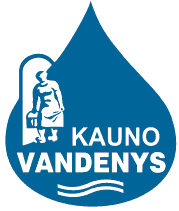 uždaroji akcinė bendrovė „Kauno vandenys“uždaroji akcinė bendrovė „Kauno vandenys“